                             Kaart 1                             Kaart 1                             Kaart 1                             Kaart 1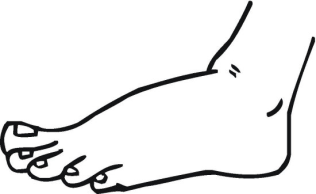 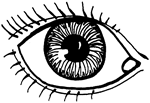 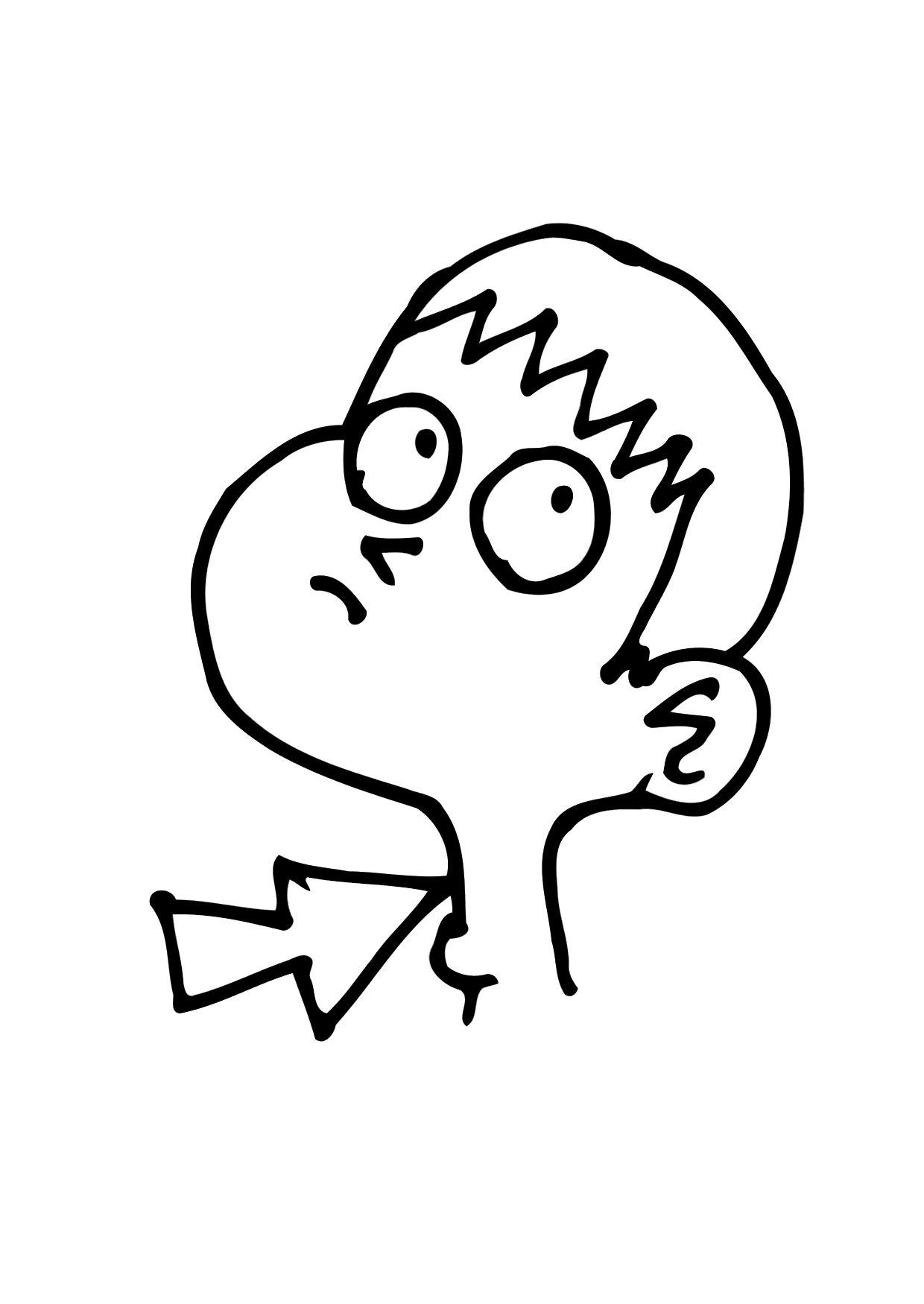 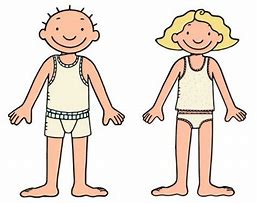 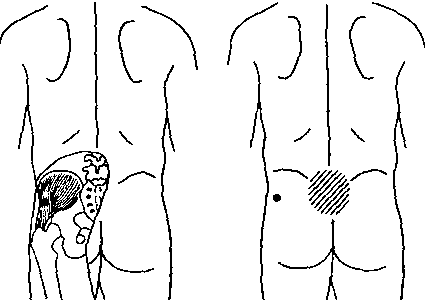 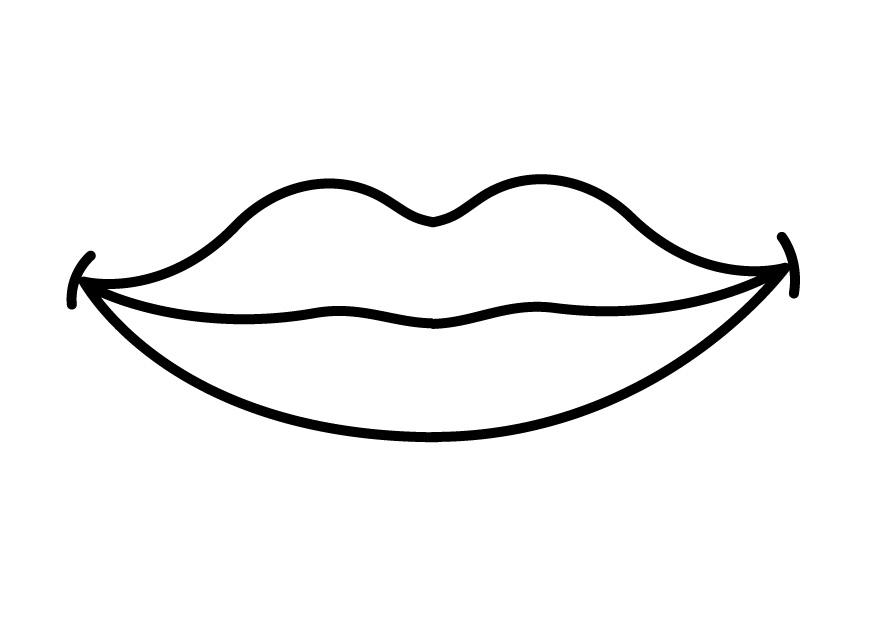 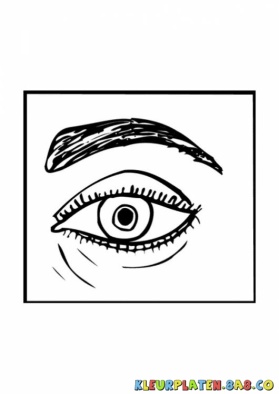 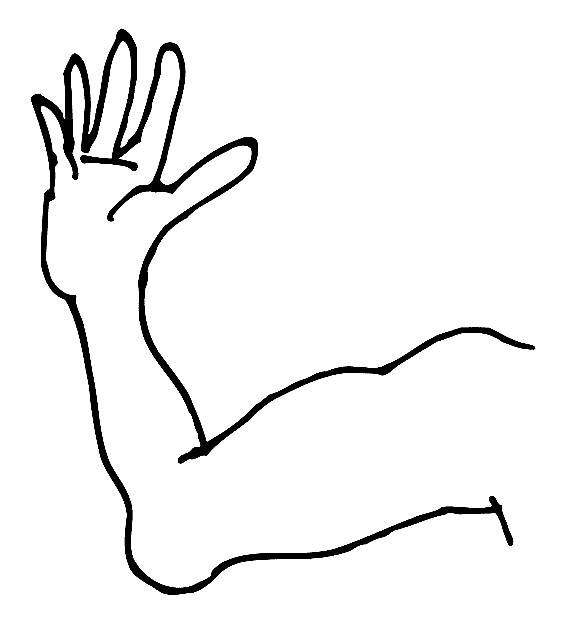                              Kaart 2                             Kaart 2                             Kaart 2                             Kaart 2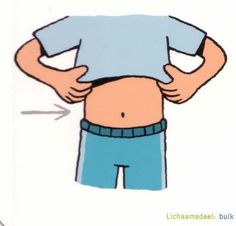 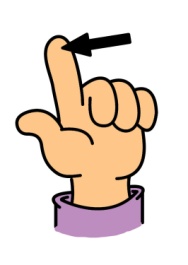 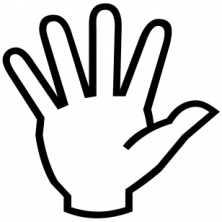 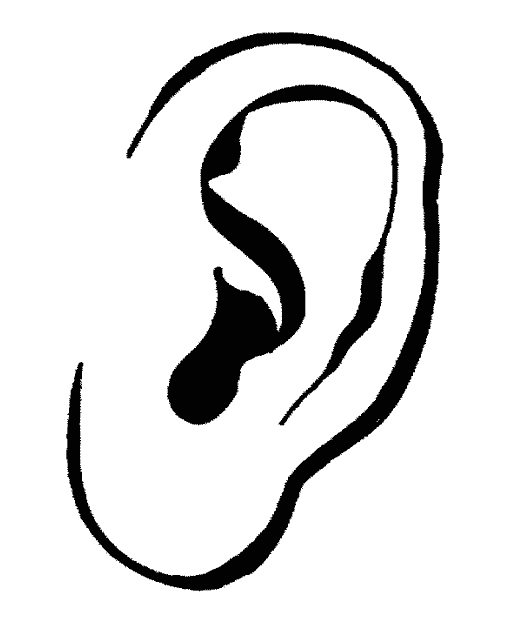                               Kaart 3                              Kaart 3                              Kaart 3                              Kaart 3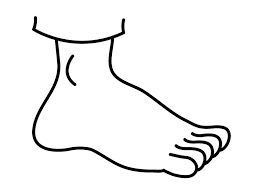                             Kaart 4                            Kaart 4                            Kaart 4                            Kaart 4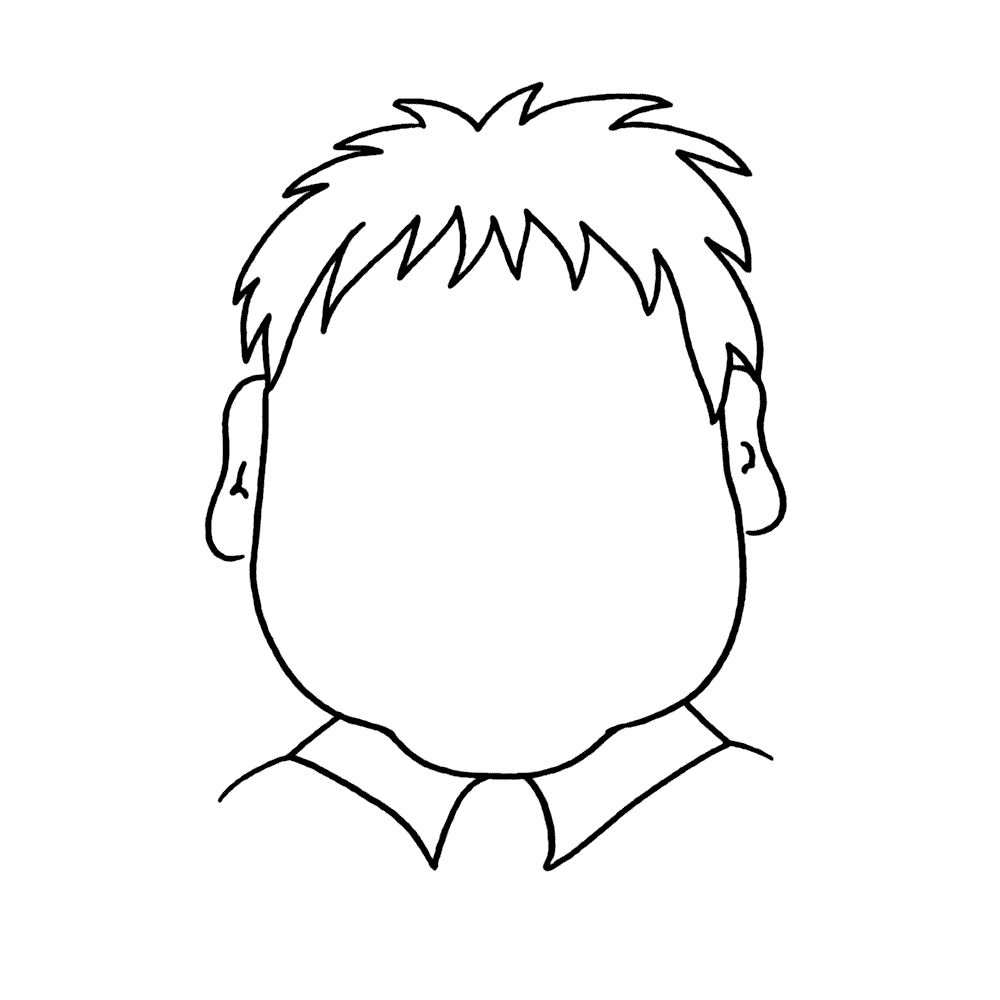 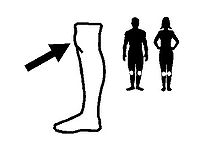 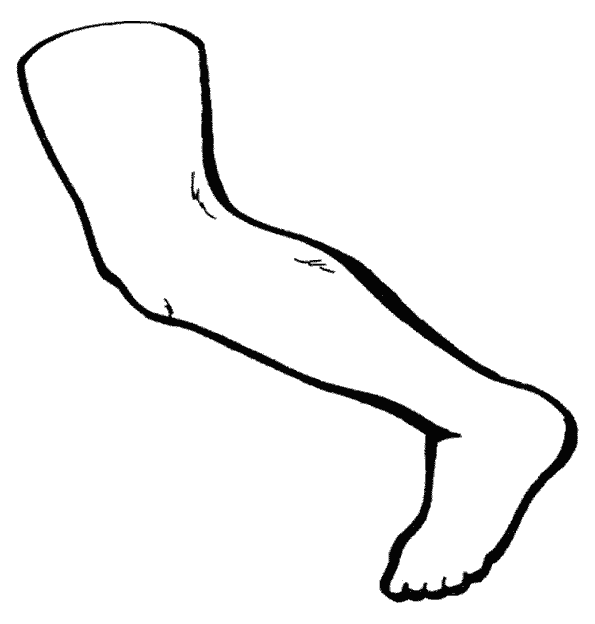                              Kaart 5                             Kaart 5                             Kaart 5                             Kaart 5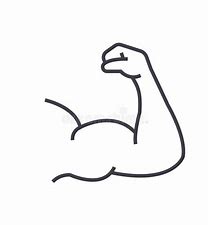 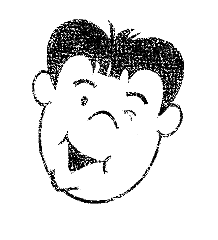                              Kaart 6                             Kaart 6                             Kaart 6                             Kaart 6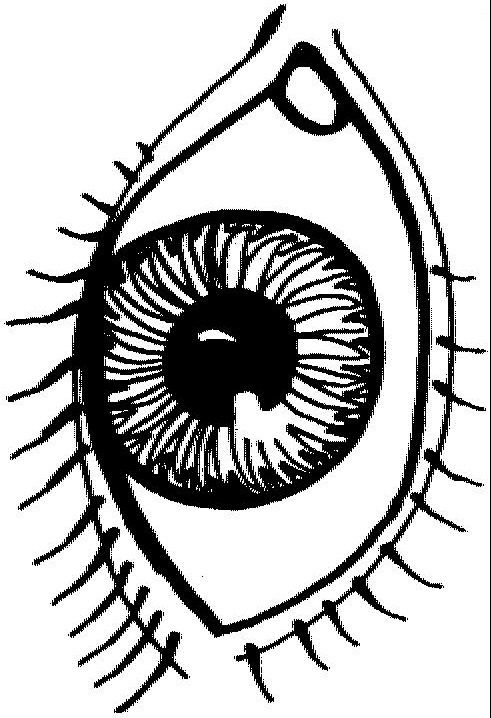 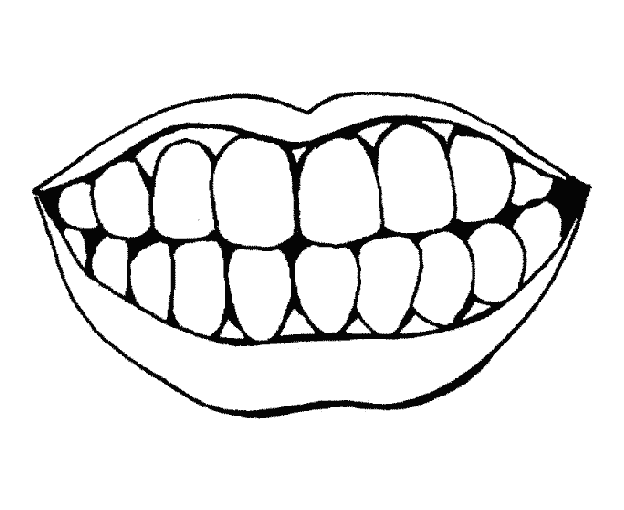 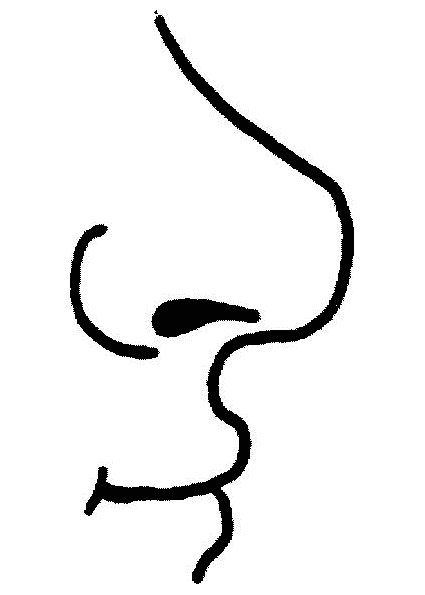 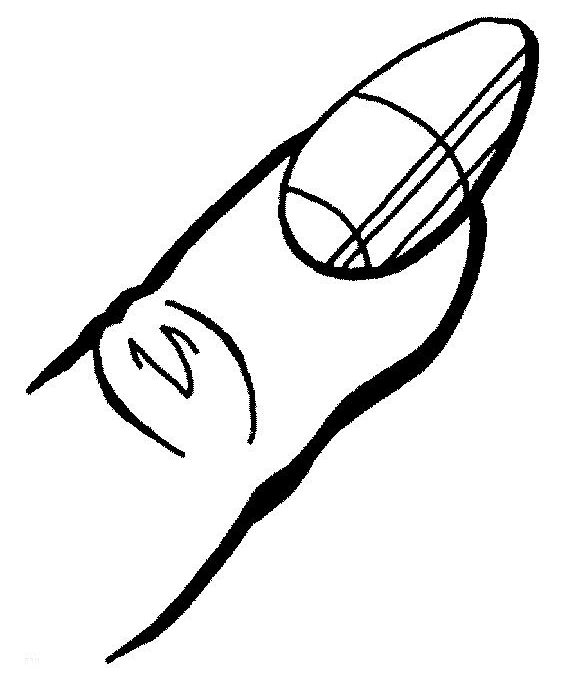                             Kaart 7                            Kaart 7                            Kaart 7                            Kaart 7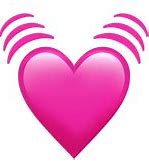 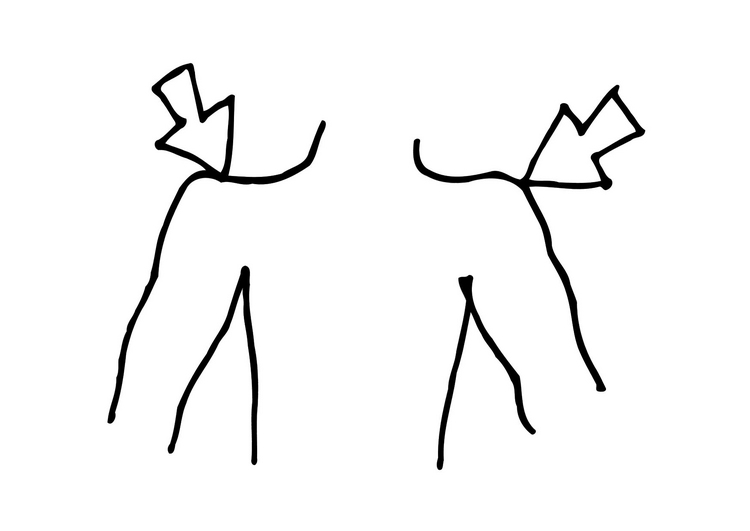 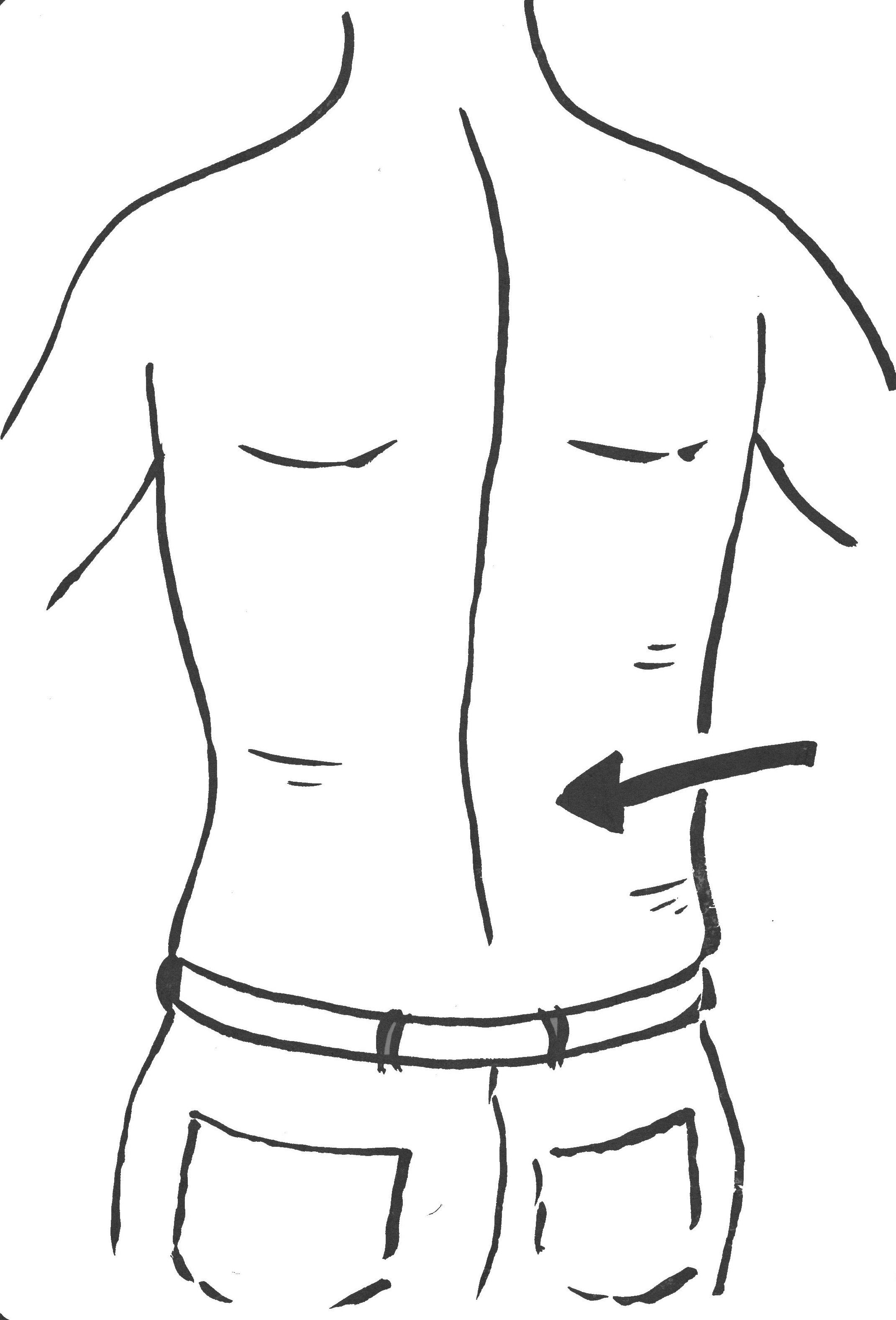 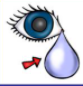                             Kaart 8                            Kaart 8                            Kaart 8                            Kaart 8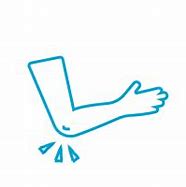                              Kaart 9                             Kaart 9                             Kaart 9                             Kaart 9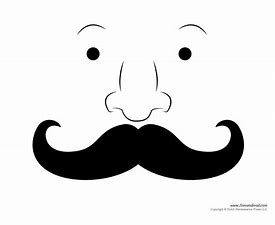                              Kaart 10                             Kaart 10                             Kaart 10                             Kaart 10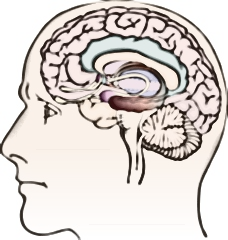                              Kaart 11                             Kaart 11                             Kaart 11                             Kaart 11                              Kaart 12                              Kaart 12                              Kaart 12                              Kaart 12                              Kaart 13                              Kaart 13                              Kaart 13                              Kaart 13                               Kaart 14                               Kaart 14                               Kaart 14                               Kaart 14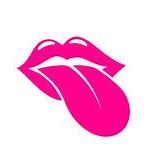 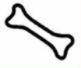                             Kaart 15                            Kaart 15                            Kaart 15                            Kaart 15                            Kaart 16                            Kaart 16                            Kaart 16                            Kaart 16                               Kaart 17                               Kaart 17                               Kaart 17                               Kaart 17                              Kaart 18                              Kaart 18                              Kaart 18                              Kaart 18                            Kaart 19                            Kaart 19                            Kaart 19                            Kaart 19                               Kaart 20                               Kaart 20                               Kaart 20                               Kaart 20                            Kaart 21                            Kaart 21                            Kaart 21                            Kaart 21                              Kaart 22                              Kaart 22                              Kaart 22                              Kaart 22                               Kaart 23                               Kaart 23                               Kaart 23                               Kaart 23                            Kaart 24                            Kaart 24                            Kaart 24                            Kaart 24                              Kaart 25                              Kaart 25                              Kaart 25                              Kaart 25                              Kaart 26                              Kaart 26                              Kaart 26                              Kaart 26                             Kaart 27                             Kaart 27                             Kaart 27                             Kaart 27                            Kaart 28                            Kaart 28                            Kaart 28                            Kaart 28                               Kaart 29                               Kaart 29                               Kaart 29                               Kaart 29                             Kaart 30                             Kaart 30                             Kaart 30                             Kaart 30                             Kaart 31                             Kaart 31                             Kaart 31                             Kaart 31                             Kaart 32                             Kaart 32                             Kaart 32                             Kaart 32                             Kaart 33                             Kaart 33                             Kaart 33                             Kaart 33                             Kaart 34                             Kaart 34                             Kaart 34                             Kaart 34                             Kaart 35                             Kaart 35                             Kaart 35                             Kaart 35